Timberlake Advertising 2022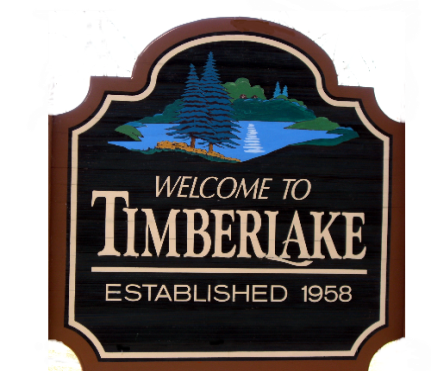 Please fill form completely and legibly with all pertinent information and any information you feel necessary. Applications, checks and art work are due before February 10, 2022 and can be mailed to Linda Painter 10S221 Hampshire Ln. ,  .  Graphics can be   emailed to: cdrprint@aol.com Company Name							AddressCity 						State				ZipPhone Number				Email Address				Web AddressProducts or Services Provided		                                                       Name of contact person				Additional Information / directions____New Ad        ____Same as last yearSize of Ad:    ___ Business Card $110.00  (includes directory and 4 quarterly mailings)  Ad placement will be in the order in which they are received.Directory Only:      ___1/2 Page $100.00 (8.5”X 5.5”)      ___ Full Page $175.00 (8.5”X 11”)Special Offering!         ___Back Page $300.00  (8.5”X 11”)   ___Inside Back Page $250.00 (8.5”X 11”)      Art work must be camera ready and is subject to approval. All orders must be received by February 10, 2021 along with payment to Timberlake Civic Association. Art will need final approval before the directory is printed. If orders are not completed by above date, they will not appear in our directory. Coupons and or discounts are the responsibility of the advertiser. Timberlake Civic Association accepts No responsibility for any misuse or other liabilities.Office use only:   Date artwork and payment received___________________________   Amount  $______________________________